ESTADO DO RIO GRANDE DO NORTECÂMARA MUNICIPAL DE SÃO JOÃO DO SABUGIREQUERIMENTO Nº. 007/2022Requeiro a V. Ex.ª, com base no artigo 154 do Regimento Interno e ouvido o plenário desta casa, requer que seja enviado ofício ao Poder Executivo Municipal, solicitando que se faça cumprir a Lei Municipal Nº 758/2018, tomando as devidas providências de que se trata a referida lei. JUSTIFICATIVA EM PLENÁRIO		        Sala das Sessões, em 02 de março de 2022.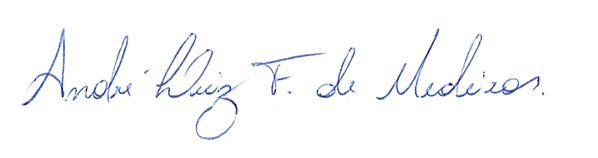 __________________________________________________                  MARIA APARECIDA MORAIS DE ARAÚJOVEREADORA - AUTORA